3 yas ocak ayI     PLAN AKISI     YENI YIL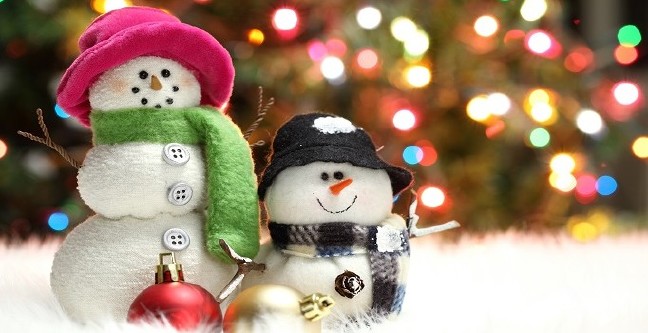 Müzİk etkİnlİĞİkardan adam yapalım
Haydi gelin çocuklar
Kardan adam yapalım
Burnuna havuç gözüne kömür
Başına şapka takalım

Bir de atkı bulalım
Boynuna şöyle saralım
Burnuna havuç gözüne kömür
Başına şapka takalım

İşte bu kardan adam
Ne de güzel bakıyor
Burnuna havuç gözüne kömür
Başına şapka takıyor.
Haydi Gelin Çocuklar Kardan Adam Yapalım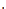 MİÇO ŞARKISIMiço nerden geliyor  Ormanlardan aşağı
Oyna da miço oyna  Zıpla da miço zıpla
Miço ellerin nerde  Kıvrım kıvrım Bellerde
Oyna da miço oyna  Zıpla da miço zıpla
Miço gözlerin nerde  Fıldır fıldır yerlerde
Oyna da miço oyna SANAT ETKİNLİĞİAİLE KATILIMI KARDAN ADAM YAPIYORUZSEÇTİĞİM MESLEĞİ BOYUYORUMELDİVEN ŞAPKA YAPIYORUZPARMAK baskısı (BALIK)Pamuk ile kardan adam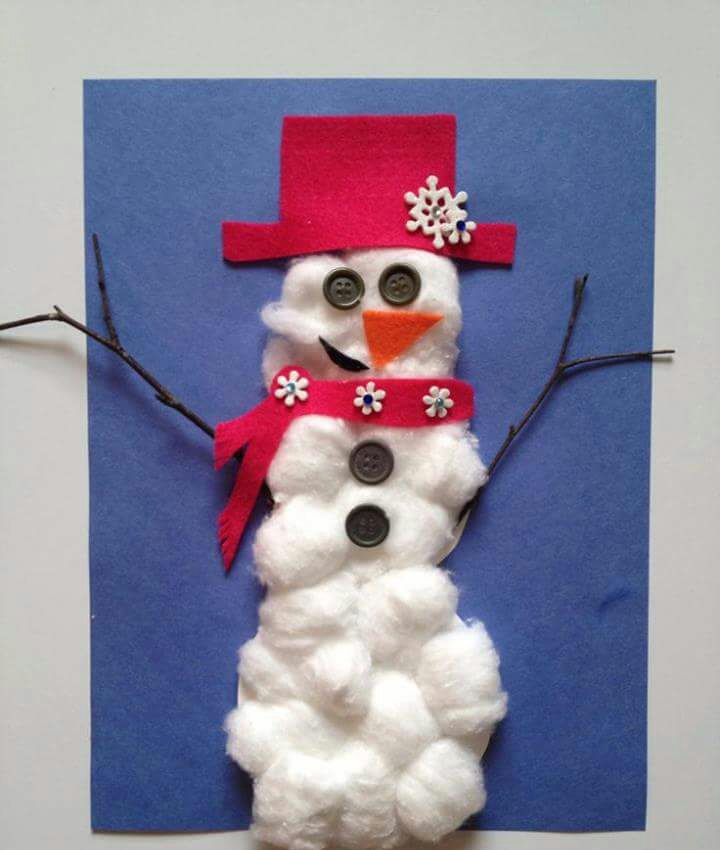 PIRASA BASKISI4 rakamı sanat etkinliğiENERJİ TASARRUF HAFTASI LAMBA YAPIYORUZ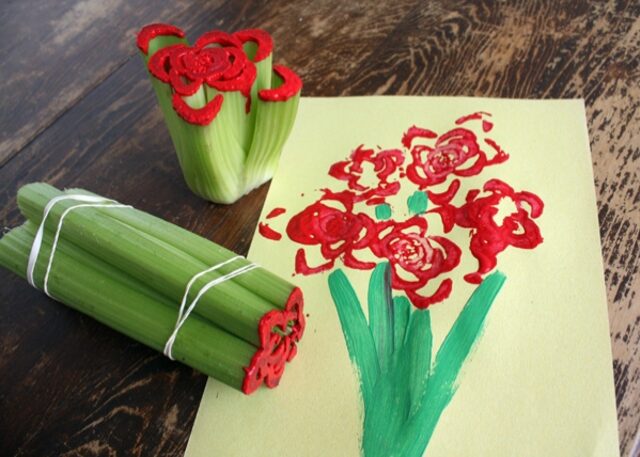 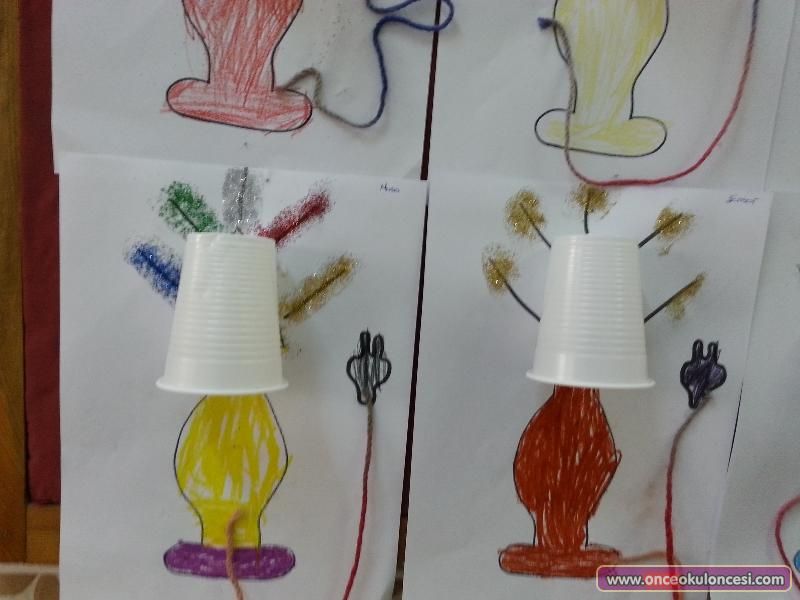 EĞİTİCİ OYUN (MONTESSORİ)SAYILI KAPAKLARI KAPATIYORUZARABA İLE HEDEFE ULAŞMA OYUNUSayılı yumurta yumurtlayan tavuk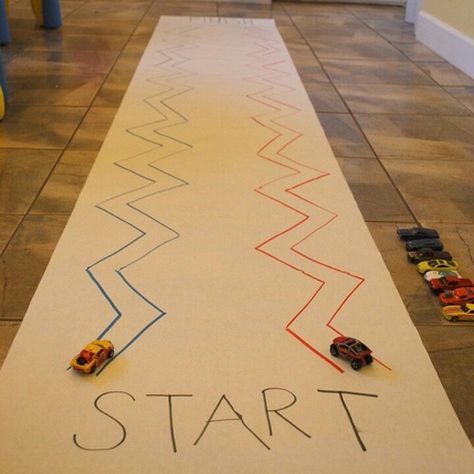 Türkçe dil etkinliGIMİNİK SU DAMLASI ŞIPIRKIŞ BABA PARMAK OYUNUTIRTIL PARMAK OYUNUGIDAK TAVUK(HİKAYE)HAREKETLİ OYUNSEN OYNA OYUNUELİM İÇERDE OYUNUPATLICAN SOYMADINMI(RONT ÇALIŞMASI)YOGURMA MADDEKLERIOyun hamuruKinetiks kumKAVRAMLAR4 rakamını öğreniyoruzDeğerler eğitimi(teşekkür ederim günaydın hoşçakal özür dilerim)          ÖĞRETMENLER                  ÇİĞDEM KAYA-GONCA ÖZER